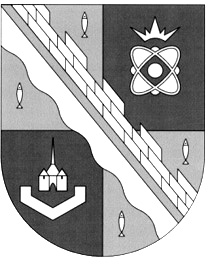 СОВЕТ ДЕПУТАТОВ МУНИЦИПАЛЬНОГО ОБРАЗОВАНИЯСОСНОВОБОРСКИЙ ГОРОДСКОЙ ОКРУГ ЛЕНИНГРАДСКОЙ ОБЛАСТИ(ЧЕТВЕРТЫЙ СОЗЫВ)Р Е Ш Е Н И Еот 23.10.2020 года  № 121==========================================================С учетом изменений и дополнений, внесенных:- решением совета депутатов от 28 июля 2021 года № 93;- решением совета депутатов от 28 марта 2024 года  № 29==========================================================Рассмотрев протест прокурора города Сосновый Бор и в соответствии с Федеральным законом от 6 октября 2003 года №131-ФЗ «Об общих принципах организации местного самоуправления в Российской Федерации», Федеральным законом от 25.12.2008 №273-ФЗ «О противодействии коррупции», Указом Президента Российской Федерации от 01.07.2010 №821 «О комиссиях по соблюдению требований к служебному поведению федеральных государственных служащих и урегулированию конфликта интересов», совет депутатов Сосновоборского городского округаР Е Ш И Л:1. Утвердить прилагаемое «Положение о комиссии по соблюдению требований к служебному поведению лицами, замещающими муниципальные должности и урегулированию конфликта интересов в совете депутатов Сосновоборского городского округа» в новой редакции.2. Действие «Положения о комиссии по соблюдению требований к служебному поведению лицами, замещающими муниципальные должности и урегулированию конфликта интересов в совете депутатов Сосновоборского городского округа» распространить на лиц, замещающих муниципальные должности в совете депутатов Сосновоборского городского округа, главу Сосновоборского городского округа, лиц, замещающих должности муниципальной службы в аппарате совета депутатов Сосновоборского городского округа и в Контрольно-счетной палате Сосновоборского городского округа.3. Установить, что организационно-техническое и документационное обеспечение деятельности комиссии, а также информирование членов комиссии о вопросах, включенных в повестку дня, о дате, времени и месте проведения заседания, ознакомление членов комиссии с материалами, представляемыми для обсуждения на заседании комиссии, осуществляются секретарем комиссии.4. Настоящее решение вступает в силу со дня его официального обнародования.5. Настоящее решение обнародовать на электронном сайте городской газеты «Маяк»» в сети «Интернет».6. Со дня вступления в силу настоящего решения признать утратившими силу:- решение совета депутатов от 25.04.2016 № 68 «Об утверждении Положения о комиссии по соблюдению требований к служебному поведению лиц, замещающих муниципальные должности и урегулированию конфликта интересов в совете депутатов Сосновоборского городского округа»;- решение совета депутатов от 07.08.2019 № 136 «О внесении изменений в «Положение о комиссии по соблюдению требований к служебному поведению лиц, замещающих муниципальные должности и урегулированию конфликта интересов в совете депутатов Сосновоборского городского округа»;- решение совета депутатов от 31.01.2020 № 16 «О внесении изменений в «Положение о комиссии по соблюдению требований к служебному поведению лиц, замещающих муниципальные должности, и урегулированию конфликта интересов в совете депутатов Сосновоборского городского округа»;- решение совета депутатов от 28.02.2020 № 32 «О внесении изменений в «Положение о комиссии по соблюдению требований к служебному поведению лиц, замещающих муниципальные должности, и урегулированию конфликта интересов в совете депутатов Сосновоборского городского округа»;- решение совета депутатов от 26.06.2020 № 85 «О внесения изменения в пункт 28 «Положения о комиссии по соблюдению требований к служебному поведению лиц, замещающих муниципальные должности и урегулированию конфликта интересов в совете депутатов Сосновоборского городского округа».Председатель совета депутатовСосновоборского городского округа                                            В.Б. СадовскийГлава Сосновоборскогогородского округа                                                                            М.В. Воронков                                                                               УТВЕРЖДЕНО:                                                                               решением совета депутатов                                                                               Сосновоборского городского округа                                                                               от 23.10. 2020 года № 121                                                                                (с изменениями)                        ПриложениеПОЛОЖЕНИЕО КОМИССИИ ПО СОБЛЮДЕНИЮ ТРЕБОВАНИЙ К СЛУЖЕБНОМУПОВЕДЕНИЮ ЛИЦ, ЗАМЕЩАЮЩИХ МУНИЦИПАЛЬНЫЕ ДОЛЖНОСТИИ УРЕГУЛИРОВАНИЮ КОНФЛИКТА ИНТЕРЕСОВ В СОВЕТЕ ДЕПУТАТОВСОСНОВОБОРСКОГО ГОРОДСКОГО ОКРУГА1.  Настоящим Положением определяется порядок формирования и деятельности комиссии по соблюдению требований к служебному поведению лиц, замещающих муниципальные должности в совете депутатов и урегулированию конфликта интересов в совете депутатов Сосновоборского городского округа (далее – комиссия), образованной в совете депутатов муниципального образования Сосновоборский городской округ Ленинградской области (далее – городской округ) в соответствии с Федеральным законом от 25.12.2008 №273-ФЗ «О противодействии коррупции», Федеральным законом от 02.03.2007 №25-ФЗ «О муниципальной службе в Российской Федерации», Указом Президента Российской Федерации от 01.07.2010 №821 «О комиссиях по соблюдению требований к служебному поведению муниципальных служащих и урегулированию конфликта интересов», на основании статьи 7-1 областного закона Ленинградской области от 11.03.2008 № 14-оз «О правовом регулировании муниципальной службы в  Ленинградской области».2. Комиссия в своей деятельности руководствуются Конституцией Российской Федерации, федеральными конституционными законами, федеральными законами, актами Президента Российской Федерации и Правительства Российской Федерации, законами Ленинградской области, настоящим Положением, а также муниципальными актами городского округа. 3. Основной задачей комиссии является содействие:а) в обеспечении соблюдения лицами, замещающими должности муниципальной службы (далее по тексту муниципальные  служащие) ограничений и запретов, требований о предотвращении или об урегулировании конфликта интересов, исполнения обязанностей, установленных Федеральным законом от 25 декабря 2008 г. N 273-ФЗ «О противодействии коррупции», другими федеральными законами в целях противодействия коррупции (далее – требования к служебному поведению и (или) требования об урегулировании конфликта интересов);б) в осуществлении мер по предупреждению коррупции.4. Комиссия рассматривает вопросы, связанные с соблюдением требований к служебному поведению и (или) требований об урегулировании конфликта интересов, в отношении лиц, замещающих муниципальные должности в совете депутатов городского округа, главы городского округа, лиц, замещающих должности муниципальной службы в аппарате совета депутатов городского округа и в контрольно-счетной палате городского округа.Председатель контрольно-счетной палаты городского округа подает сведения о доходах, расходах, об имуществе и обязательствах имущественного характера в комиссию в соответствии с требованиями действующего законодательства.5. Комиссия образуется нормативным правовым актом совета депутатов городского округа. Указанным актом утверждается состав комиссии и порядок ее работы.В состав комиссии входят председатель комиссии и его заместитель, назначаемый председателем совета депутатов из числа членов комиссии, секретарь и члены комиссии. Все члены комиссии при принятии решений обладают равными правами. В отсутствие председателя комиссии его обязанности исполняет заместитель председателя комиссии.6. В состав комиссии входят: заместитель председателя совета депутатов (председатель комиссии), представитель аппарата совета депутатов, ответственный за работу по профилактике коррупционных и иных правонарушений (секретарь комиссии), начальник (представитель) отдела кадров и спецработы администрации городского округа, начальник (представитель) юридического отдела администрации городского округа, а также представитель (представители) научных организаций и образовательных учреждений среднего, высшего и дополнительного профессионального образования, деятельность которых связана с муниципальной службой (в случае если такие организации имеются на территории городского округа).7. Председатель совета депутатов городского округа может принять решение о включении (делегировании) в состав комиссии:а) представителя Общественной палаты городского округа;б) представителя общественной организации ветеранов, созданной в совете депутатов городского округа;в) представителя профсоюзной организации, действующей в установленном порядке в совете депутатов Сосновоборского городского округа.8. Представитель (представители) научных организаций и образовательных учреждений среднего, высшего и дополнительного профессионального образования, деятельность которых связана с муниципальной службой, а также представители, указанные в пункте 7 настоящего Положения, включаются в состав комиссии по согласованию с руководителями данных организаций и учреждений. Согласование осуществляется в 10-дневный срок со дня получения руководителями этих организаций и учреждений письменного обращения председателя совета депутатов.9. Число членов комиссии, не замещающих должности муниципальной службы в органах местного самоуправления Сосновоборского городского округа, должно составлять не менее одной четверти от общего числа членов комиссии.10. Состав комиссии формируется таким образом, чтобы исключить возможность возникновения конфликта интересов, который мог бы повлиять на принимаемые комиссией решения.11. В заседаниях комиссии с правом совещательного голоса участвуют:а) непосредственный руководитель служащего, в отношении которого комиссией рассматривается вопрос о соблюдении требований к служебному поведению и (или) требований об урегулировании конфликта интересов, и определяемые председателем комиссии два служащих, замещающих в соответствующем органе местного самоуправления городского округа должности муниципальной службы, аналогичные должности, замещаемой служащим, в отношении которого комиссией рассматривается этот вопрос;б) другие служащие, замещающие должности муниципальной службы в соответствующем органе местного самоуправления городского округа; специалисты, которые могут дать пояснения по вопросам муниципальной службы и вопросам, рассматриваемым комиссией; должностные лица государственных органов, органов местного самоуправления городского округа; представители заинтересованных организаций; представитель служащего, в отношении которого комиссией рассматривается вопрос о соблюдении требований к служебному поведению и (или) требований об урегулировании конфликта интересов, - по решению председателя комиссии, принимаемому в каждом конкретном случае отдельно не менее чем за три дня до дня заседания комиссии на основании ходатайства служащего, в отношении которого комиссией рассматривается этот вопрос, или любого члена комиссии.12. Заседание комиссии считается правомочным, если на нем присутствует не менее двух третей от общего числа членов комиссии. Проведение заседаний с участием только членов комиссии, замещающих должности муниципальной службы в органах местного самоуправления городского округа, недопустимо.13. При возникновении прямой или косвенной личной заинтересованности члена комиссии, которая может привести к конфликту интересов при рассмотрении вопроса, включенного в повестку дня заседания комиссии, он обязан до начала заседания заявить об этом. В таком случае соответствующий член комиссии не принимает участия в рассмотрении указанного вопроса.14. Основаниями для проведения заседания комиссии являются:а) представление председателем совета депутатов в соответствии с пунктом 31 Положения о проверке достоверности и полноты сведений, представляемых гражданами, претендующими на замещение должностей федеральной государственной службы, и федеральными государственными служащими, и соблюдения федеральными государственными служащими требований к служебному поведению, утвержденного Указом Президента Российской Федерации от 21 сентября 2009 года N 1065, материалов проверки, свидетельствующих:- о представлении лицами, замещающими муниципальные должности в совете депутатов городского округа, главой городского округа, лицами, замещающие должности муниципальной службы в аппарате совета депутатов городского округа и в контрольно-счетной палате городского округа недостоверных или неполных сведений о доходах, об имуществе и обязательствах имущественного характера;- о несоблюдении лицами, замещающими муниципальные должности в совете депутатов городского округа, главой городского округа, лицами, замещающими должности муниципальной службы в аппарате совета депутатов городского округа и в контрольно-счетной палате городского округа требований к служебному поведению и (или) требований об урегулировании конфликта интересов;б) поступление в адрес председателя комиссии: - обращения гражданина, замещавшего должность муниципальной службы в совете депутатов городского округа, должность главы городского округа, замещавшего должность муниципальной службы в аппарате совета депутатов городского округа и в контрольно-счетной палате городского округа, включенную в перечень, установленный нормативными правовыми актами Российской Федерации, в течение двух лет после увольнения с муниципальной службы, о даче согласия на замещение на условиях трудового договора должности в организации и (или) выполнение в данной организации работы (оказывать данной организации услуги) в течение месяца стоимостью более ста тысяч рублей на условиях гражданско-правового договора (гражданско-правовых договоров), если отдельные функции муниципального (административного) управления данной организацией входили в должностные (служебные) обязанности муниципального служащего, которое дается в порядке, установленном нормативными правовыми актами Российской Федерации;- заявлений лиц, замещающих муниципальные должности в совете депутатов городского округа, главы городского округа, лиц, замещающих должности муниципальной службы в аппарате совета депутатов городского округа и в контрольно-счетной палате городского округа, о невозможности по объективным причинам представить сведения о доходах, об имуществе и обязательствах имущественного характера своих супруги (супруга) и несовершеннолетних детей;- заявление лиц, замещающих муниципальные должности в совете депутатов городского округа, главы городского округа, лиц, замещающих должности муниципальной службы в аппарате совета депутатов городского округа и в контрольно-счетной палате городского округа, о невозможности выполнить требования Федерального закона от 7 мая 2013 года N79-ФЗ «О запрете отдельным категориям лиц открывать и иметь счета (вклады), хранить наличные денежные средства и ценности в иностранных банках, расположенных за пределами территории Российской Федерации, владеть и (или) пользоваться иностранными финансовыми инструментами» (далее – Федеральный закон «О запрете отдельным категориям лиц открывать и иметь счета (вклады), хранить наличные денежные средства и ценности в иностранных банках, расположенных за пределами территории Российской Федерации, владеть и (или) пользоваться иностранными финансовыми инструментами») в связи арестом, запретом распоряжения, наложенными компетентными органами иностранного государства в соответствии с законодательством данного иностранного государства, на территории которого находятся счета (вклады), осуществляется хранение наличных денежных средств и ценностей в иностранном банке и (или) имеются иностранные финансовые инструменты, или в связи с иными обстоятельствами, не зависящими от его воли или воли его супруги (супруга) и несовершеннолетних детей;- уведомление лицами, замещающими муниципальные должности в совете депутатов городского округа, главы городского округа, лиц, замещающих должности муниципальной службы в аппарате совета депутатов городского округа и в контрольно-счетной палате городского округа о возникновении личной заинтересованности при исполнении должностных обязанностей, которая приводит или может привести к конфликту интересов;в) представление председателя совета депутатов городского округа или любого члена комиссии, касающееся обеспечения соблюдения лицами, замещающими муниципальные должности в совете депутатов городского округа, главы городского округа, лицами, замещающими должности муниципальной службы в аппарате совета депутатов городского округа и в контрольно-счетной палате городского округа, требований к служебному поведению и (или) требований об урегулировании конфликта интересов либо осуществления мер по предупреждению коррупции;г) представление председателем совета депутатов городского округа материалов проверки, свидетельствующих о предоставлении лицом, замещающим муниципальную должность в совете депутатов городского округа, главой городского округа, лицами, замещающими должности муниципальной службы в аппарате совета депутатов городского округа и в контрольно-счетной палате городского округа, недостоверных или неполных сведений, предусмотренных частью 1 статьи 3 Федерального закона от 3 декабря 2012 года N 230-ФЗ «О контроле за соответствием расходов лиц, замещающих государственные должности, и иных лиц их доходам»;д) поступившее в соответствии с частью 4 статьи 12 Федерального закона от 25 декабря 2008 года N 273-ФЗ «О противодействии коррупции» и статьей 64.1. Трудового кодекса Российской Федерации в совет депутатов городского округа уведомление коммерческой или некоммерческой организации о заключении с гражданином, замещавшим должность муниципальной службы трудового или гражданско-правового договора на выполнение работ (оказание услуг), если отдельные функции муниципального управления данной организацией входили в его должностные (служебные) обязанности, исполняемые во время замещения должности в органе местного самоуправления Сосновоборского городского округа, при условии, что указанному гражданину комиссией ранее было отказано во вступлении в трудовые и гражданско-правовые отношения с данной организацией или, что вопрос о даче согласия такому гражданину на замещение им должности в коммерческой или некоммерческой организации либо на выполнение им работы на условиях гражданско-правового договора в коммерческой или некоммерческой организации комиссией не рассматривался;е) уведомление муниципального служащего о возникновении не зависящих от него обстоятельств, препятствующих соблюдению требований к служебному поведению и (или) требований об урегулировании конфликта интересов.15. Комиссия не рассматривает сообщения о преступлениях и административных правонарушениях, а также анонимные обращения, не проводит проверки по фактам нарушения служебной дисциплины.16. Обращение, указанное в абзаце втором подпункта «б» пункта 14 настоящего Положения, подается гражданином, замещавшим муниципальную должность в совете депутатов городского округа, должность главы городского округа, замещавшим должность муниципальной службы в аппарате совета депутатов городского округа и в контрольно-счетной палате городского округа, в адрес председателя комиссии. В обращении указываются: фамилия, имя, отчество гражданина, дата его рождения, адрес места жительства, замещаемые должности в течение последних двух лет до дня увольнения с муниципальной службы, наименование, местонахождение коммерческой или некоммерческой организации, характер ее деятельности, должностные (служебные) обязанности, исполняемые гражданином во время замещения им должности муниципальной службы, функции по муниципальному управлению в отношении коммерческой или некоммерческой организации, вид договора (трудовой или гражданско-правовой), предполагаемый срок его действия, сумма оплаты за выполнение (оказание) по договору работ (услуг). Представителем аппарата совета депутатов, ответственным за работу по профилактике коррупционных и иных правонарушений (секретарем комиссии) осуществляется рассмотрение обращения, по результатам которого подготавливается мотивированное заключение по существу обращения с учетом требований статьи 12 Федерального закона от 25 декабря 2008 года N 273-ФЗ «О противодействии коррупции.Комиссия в порядке, установленном нормативными правовыми актами Российской Федерации, обязана рассмотреть письменное обращение гражданина о даче согласия на замещение на условиях трудового договора должности в организации и (или) на выполнение в данной организации работ (оказание данной организации услуг) на условиях гражданско-правового договора, если отдельные функции муниципального (административного) управления данной организацией входили в его должностные (служебные) обязанности, а также проинформировать гражданина о принятом решении.17. Обращение, указанное в абзаце втором подпункта «б» пункта 14 настоящего Положения, может быть подано муниципальным служащим, планирующим свое увольнение с муниципальной службы, и подлежит рассмотрению комиссией в соответствии с настоящим Положением.18. Уведомления, указанные в абзаце пятом подпункта «б» и подпункте «е» пункта 14 настоящего Положения, рассматриваются представителем аппарата совета депутатов, ответственным за работу по профилактике коррупционных и иных правонарушений (секретарем комиссии), который осуществляет подготовку мотивированных заключений по результатам рассмотрения уведомлений.19. Уведомление, указанное в абзаце пятом подпункта «б» пункта 14 настоящего Положения, рассматривается представителем аппарата совета депутатов, ответственным за работу по профилактике коррупционных и иных правонарушений (секретарем комиссии), который осуществляет подготовку мотивированного заключения по результатам рассмотрения уведомления.20. При подготовке мотивированного заключения по результатам рассмотрения обращения, указанного в подпунктах «д» и «е» пункта 14 настоящего Положения, или уведомлений, указанных в абзаце пятом подпункта «б» и подпункте «д» пункта 14 настоящего Положения, председатель комиссии, имеет право проводить собеседование с муниципальным служащим, представившим обращение или уведомление, получать от него письменные пояснения, а председатель совета депутатов, может направлять в установленном порядке запросы в государственные органы, органы местного самоуправления и заинтересованные организации. Обращение или уведомление, а также заключение и другие материалы в течение семи рабочих дней со дня поступления обращения или уведомления представляются председателю комиссии. В случае направления запросов обращение или уведомление, а также заключение и другие материалы представляются председателю комиссии в течение 45 дней со дня поступления обращения или уведомления. Указанный срок может быть продлен, но не более чем на 30 дней.21. Мотивированные заключения, предусмотренные пунктами 16, 18 и 19 настоящего Положения, должны содержать:а) информацию, изложенную в обращениях или уведомлениях, указанных в абзацах втором и пятом подпункта «б» и подпунктах «д» и «е» пункта 14» настоящего Положения;б) информацию, полученную от государственных органов, органов местного самоуправления и заинтересованных организаций на основании запросов;в) мотивированный вывод по результатам предварительного рассмотрения обращений и уведомлений, указанных в абзацах втором и пятом подпункта «б», подпунктах «д» и «е» пункта 14 настоящего Положения, а также рекомендации для принятия одного из решений в соответствии с пунктами 32, 36, 37, 38 настоящего Положения или иного решения.22. Заявления и уведомления, указанные в абзацах третьем и пятом подпункта «б» пункта 14 настоящего Положения, подаются лицами, замещающими муниципальные должности в совете депутатов городского округа, должность главы городского округа, должности муниципальной службы в аппарате совета депутатов городского округа и в контрольно-счетной палате городского округа, на имя председателя комиссии по форме, предусмотренной приложениями N1 и N2 к настоящему Положению.23. Председатель комиссии при поступлении к нему в порядке, предусмотренном настоящим Положением, информации, содержащей основания для проведения заседания комиссии:а) в 10-дневный срок назначает дату заседания комиссии. При этом дата заседания комиссии не может быть назначена позднее 20 дней со дня поступления указанной информации, за исключением случаев, предусмотренных пунктами 24 и 25 настоящего Положения;б) организует ознакомление служащего, в отношении которого комиссией рассматривается вопрос о соблюдении требований к служебному поведению и (или) требований об урегулировании конфликта интересов, его представителя, членов комиссии и других лиц, участвующих в заседании комиссии, с информацией, поступившей в комиссию, и с результатами ее проверки;в) рассматривает ходатайства о приглашении на заседание комиссии лиц, указанных в подпункте «б» пункта 11 настоящего Положения, принимает решение об их удовлетворении (об отказе в удовлетворении) и о рассмотрении (об отказе в рассмотрении) в ходе заседания комиссии дополнительных материалов.24. Заседание комиссии по рассмотрению заявления, указанного в абзаце третьем и четвертом подпункта «б» пункта 14 настоящего Положения, как правило, проводится не позднее одного месяца со дня истечения срока, установленного для представления сведений о доходах, об имуществе и обязательствах имущественного характера.25. Уведомления, указанные в подпунктах «д» и «е» пункта 14 настоящего Положения, как правило, рассматриваются на очередном (плановом) заседании комиссии.26. Заседание комиссии проводится, как правило, в присутствии служащего, в отношении которого рассматривается вопрос о соблюдении требований к служебному поведению и (или) требований об урегулировании конфликта интересов, или гражданина, замещавшего должность муниципальной службы. О намерении лично присутствовать на заседании комиссии служащий или гражданин указывает в обращении, заявлении или уведомлении, представляемых в соответствии с подпунктами «б» и «е» пункта 14 настоящего Положения.27. Заседания комиссии могут проводиться в отсутствие служащего или гражданина в случае:а) если в обращении, заявлении или уведомлении, предусмотренных подпунктами «б» и «е» пункта 14 настоящего Положения, не содержится указания о намерении служащего или гражданина лично присутствовать на заседании комиссии;б) если служащий или гражданин, намеревающиеся лично присутствовать на заседании комиссии и надлежащим образом извещенные о времени и месте его проведения, не явились на заседание комиссии.28. На заседании комиссии заслушиваются пояснения служащего или гражданина, замещавшего должность муниципальной службы (с их согласия), и иных лиц, рассматриваются материалы по существу вынесенных на данное заседание вопросов, а также дополнительные материалы.29. Члены комиссии и лица, участвовавшие в ее заседании, не вправе разглашать сведения, ставшие им известными в ходе работы комиссии.30. По итогам рассмотрения вопроса, указанного в абзаце втором подпункта «а» пункта 14 настоящего Положения, комиссия принимает одно из следующих решений:а) установить, что сведения, представленные лицами, замещающими муниципальные должности в совете депутатов городского округа, главой городского округа, лицами, замещающими должности муниципальной службы в аппарате совета депутатов городского округа и в контрольно-счетной палате городского округа являются достоверными и полными;б) установить, что сведения, представленные лицами, замещающими муниципальные должности в совете депутатов городского округа, главой городского округа, лицами, замещающими должности муниципальной службы в аппарате совета депутатов городского округа и в контрольно-счетной палате городского округа являются недостоверными и (или) неполными. В этом случае комиссия рекомендует руководителю соответствующего органа местного самоуправления городского округа применить к данному лицу конкретную меру ответственности.31. По итогам рассмотрения вопроса, указанного в абзаце третьем подпункта «а» пункта 14 настоящего Положения, комиссия принимает одно из следующих решений:а) установить, что лица, замещающие муниципальные должности в совете депутатов городского округа, глава городского округа, лица, замещающие должности муниципальной службы в аппарате совета депутатов городского округа и в контрольно-счетной палате городского округа соблюдали требования к служебному поведению и (или) требования об урегулировании конфликта интересов;б) установить, что лица, замещающие муниципальные должности в совете депутатов городского округа, глава городского округа, лица, замещающие должности муниципальной службы в аппарате совета депутатов городского округа и в контрольно-счетной палате городского округа не соблюдали требования к служебному поведению и (или) требования об урегулировании конфликта интересов. В этом случае комиссия рекомендует председателю совета депутатов городского округа указать данному лицу на недопустимость нарушения требований к служебному поведению и (или) требований об урегулировании конфликта интересов либо применить к нему конкретную меру ответственности.32. По итогам рассмотрения вопроса, указанного в абзаце втором подпункта «б» пункта 14 настоящего Положения, комиссия принимает одно из следующих решений:а) дать гражданину согласие на замещение должности в коммерческой или некоммерческой организации либо на выполнение работы на условиях гражданско-правового договора в коммерческой или некоммерческой организации, если отдельные функции по муниципальному управлению этой организацией входили в его должностные (служебные) обязанности;б) отказать гражданину в замещении должности в коммерческой или некоммерческой организации либо в выполнении работы на условиях гражданско-правового договора в коммерческой или некоммерческой организации, если отдельные функции по муниципальному управлению этой организацией входили в его должностные (служебные) обязанности, и мотивировать свой отказ.33. По итогам рассмотрения вопроса, указанного в абзаце третьем подпункта «б» пункта 14 настоящего Положения, комиссия принимает одно из следующих решений:а) признать, что причина непредставления лицами, замещающими муниципальные должности в совете депутатов городского округа, главой городского округа, лицами, замещающими должности муниципальной службы в аппарате совета депутатов городского округа и в контрольно-счетной палате городского округа сведений о доходах, об имуществе и обязательствах имущественного характера своих супруги (супруга) и несовершеннолетних детей является объективной и уважительной;б) признать, что причина непредставления лицами, замещающими муниципальную должность в совете депутатов городского округа, главой администрации городского округа и лицами, замещающими должности муниципальной службы в аппарате совета депутатов и в контрольно-счетной палате городского округа сведений о доходах, об имуществе и обязательствах имущественного характера своих супруги (супруга) и несовершеннолетних детей не является уважительной. В этом случае комиссия рекомендует данному лицу принять меры по представлению указанных сведений;в) признать, что причина непредставления лицами, замещающими муниципальные должности в совете депутатов городского округа, главой городского округа, лицами, замещающие должности муниципальной службы в аппарате совета депутатов городского округа и в контрольно-счетной палате городского округа о доходах, об имуществе и обязательствах имущественного характера своих супруги (супруга) и несовершеннолетних детей необъективна и является способом уклонения от представления указанных сведений. В этом случае комиссия рекомендует председателю совета депутатов городского округа применить к нему конкретную меру ответственности.34. По итогам рассмотрения вопроса, указанного в подпункте «г» пункта 14 настоящего Положения, комиссия принимает одно из следующих решений:а) признать, что сведения, представленные лицами, замещающими муниципальную должность в совете депутатов городского округа, главой администрации городского округа и лицами, замещающими должности муниципальной службы в аппарате совета депутатов и в контрольно-счетной палате городского округа, в соответствии с частью 1 статьи 3 Федерального закона «О контроле за соответствием расходов лиц, замещающих государственные должности, и иных лиц их доходам», являются достоверными и полными;б) признать, что сведения, представленные лицами, замещающими муниципальную должность в совете депутатов городского округа, главой администрации городского округа и лицами, замещающими должности муниципальной службы в аппарате совета депутатов и в контрольно-счетной палате городского округа, в соответствии с частью 1 статьи 3 Федерального закона «О контроле за соответствием расходов лиц, замещающих государственные должности, и иных лиц их доходам», являются недостоверными и (или) неполными. В этом случае комиссия рекомендует председателю совета депутатов городского округа применить к данному лицу конкретную меру ответственности и (или) направить материалы, полученные в результате осуществления контроля за расходами, в органы прокуратуры и (или) иные государственные органы в соответствии с их компетенцией.35. По итогам рассмотрения вопроса, указанного в абзаце четвертом подпункта «б» пункта 14 настоящего Положения, комиссия принимает одно из следующих решений:а) признать, что обстоятельства, препятствующие выполнению требований Федерального закона «О запрете отдельным категориям лиц открывать и иметь счета (вклады), хранить наличные денежные средства и ценности в иностранных банках, расположенных за пределами территории Российской Федерации, владеть и (или) пользоваться иностранными финансовыми инструментами», являются объективными и уважительными;б) признать, что обстоятельства, препятствующие выполнению требований Федерального закона «О запрете отдельным категориям лиц открывать и иметь счета (вклады), хранить наличные денежные средства и ценности в иностранных банках, расположенных за пределами территории Российской Федерации, владеть и (или) пользоваться иностранными финансовыми инструментами», не являются объективными и уважительными. В этом случае комиссия рекомендует председателю совета депутатов городского округа, применить к лицу конкретную меру ответственности.36. По итогам рассмотрения вопроса, указанного в абзаце пятом подпункта «б» пункта 14 настоящего Положения, комиссия принимает одно из следующих решений:а) признать, что при исполнении должностных обязанностей лицами, замещающими муниципальные должности в совете депутатов городского округа, главой городского округа, лицами, замещающими должности муниципальной службы в аппарате совета депутатов городского округа и в контрольно-счетной палате городского округа конфликт интересов отсутствует;б) признать, что при исполнении должностных обязанностей лицами, замещающими муниципальные должности в совете депутатов городского округа, главой городского округа, лицами, замещающими должности муниципальной службы в аппарате совета депутатов городского округа и в контрольно-счетной палате городского округа, личная заинтересованность приводит или может привести к конфликту интересов. В этом случае комиссия рекомендует лицу и (или) председателю совета депутатов городского округа принять меры по урегулированию конфликта интересов или по недопущению его возникновения;в) признать, что лицами, замещающими муниципальные должности в совете депутатов городского округа, главой городского округа, лицами, замещающими должности муниципальной службы в аппарате совета депутатов городского округа и в контрольно-счетной палате городского округа не соблюдаются требования об урегулировании конфликта интересов. В этом случае комиссия рекомендует председателю совета депутатов городского округа применить к лицам конкретную меру ответственности.36_1. По итогам рассмотрения вопроса, указанного в подпункте «е» пункта 14 настоящего Положения, комиссия принимает одно из следующих решений:а) признать наличие причинно-следственной связи между возникновением не зависящих от государственного служащего обстоятельств и невозможностью соблюдения им требований к служебному поведению и (или) требований об урегулировании конфликта интересов;б) признать отсутствие причинно-следственной связи между возникновением не зависящих от государственного служащего обстоятельств и невозможностью соблюдения им требований к служебному поведению и (или) требований об урегулировании конфликта интересов.37. По итогам рассмотрения вопросов, указанных в подпунктах «а», «б», «г», «д» и «е»  пункта 14 настоящего Положения, и при наличии к тому оснований комиссия может принять иное решение, чем это предусмотрено пунктами 30 – 36 и 38 настоящего Положения.Основания и мотивы принятия такого решения должны быть отражены в протоколе заседания комиссии.38. По итогам рассмотрения вопроса, указанного в подпункте «д» пункта 14 настоящего Положения, комиссия принимает в отношении гражданина, замещавшего должность в совете депутатов городского округа, главы городского округа, замещающему должность муниципальной службы в аппарате совета депутатов городского округа и в контрольно-счетной палате городского округа, одно из следующих решений:а) дать согласие на замещение им должности в коммерческой или некоммерческой организации либо на выполнение работы на условиях гражданско-правового договора в коммерческой или некоммерческой организации, если отдельные функции по муниципальному управлению этой организацией входили в его должностные (служебные) обязанности;б) установить, что замещение им на условиях трудового договора должности в коммерческой или некоммерческой организации и (или) выполнение в коммерческой или некоммерческой организации работ (оказание услуг) нарушают требования статьи 12 Федерального закона от 25 декабря 2008 года N 273-ФЗ «О противодействии коррупции». В этом случае комиссия рекомендует председателю совета депутатов городского округа проинформировать об указанных обстоятельствах органы прокуратуры и уведомившую организацию.39. По итогам рассмотрения вопроса, предусмотренного подпунктом «в» пункта 14 настоящего Положения, комиссия принимает соответствующее решение.40. Для исполнения решений комиссии могут быть подготовлены проекты нормативных правовых актов совета депутатов городского округа, распоряжений или поручений председателя совета депутатов городского округа, которые в установленном порядке представляются на рассмотрение председателя совета депутатов городского округа.41. Решения комиссии по вопросам, указанным в пункте 14 настоящего Положения, принимаются тайным голосованием (если комиссия не примет иное решение) простым большинством голосов присутствующих на заседании членов комиссии.42. Решения комиссии оформляются протоколами, которые подписывают члены комиссии, принимавшие участие в ее заседании. Решения комиссии, за исключением решения, принимаемого по итогам рассмотрения вопроса, указанного в абзаце втором подпункта «б» пункта 14 настоящего Положения, для председателя совета депутатов городского округа носят рекомендательный характер. Решение, принимаемое по итогам рассмотрения вопроса, указанного в абзаце втором подпункта «б» пункта 14 настоящего Положения, носит обязательный характер.43. В протоколе заседания комиссии указываются:а) дата заседания комиссии, фамилии, имена, отчества членов комиссии и других лиц, присутствующих на заседании;б) формулировка каждого из рассматриваемых на заседании комиссии вопросов с указанием фамилии, имени, отчества, лиц, замещающих муниципальные должности в совете депутатов городского округа, главы городского округа, лиц, замещающих должности муниципальной службы в аппарате совета депутатов городского округа и в контрольно-счетной палате городского округа, в отношении которых рассматривается вопрос о соблюдении требований к служебному поведению и (или) требований об урегулировании конфликта интересов;в) предъявляемые к лицам, замещающим муниципальные должности в совете депутатов городского округа, главе городского округа, лицам, замещающим должности муниципальной службы в аппарате совета депутатов городского округа и в контрольно-счетной палате городского округа претензии, материалы, на которых они основываются;г) содержание пояснений лиц, замещающих муниципальные должности в совете депутатов городского округа, главы городского округа, лиц, замещающих должности муниципальной службы в аппарате совета депутатов городского округа и в контрольно-счетной палате городского округа по существу предъявляемых претензий;д) фамилии, имена, отчества выступивших на заседании лиц и краткое изложение их выступлений;е) источник информации, содержащей основания для проведения заседания комиссии, дата поступления информации в совет депутатов городского округа;ж) другие сведения;з) результаты голосования;и) решение и обоснование его принятия.44. Член комиссии, не согласный с ее решением, вправе в письменной форме изложить свое мнение, которое подлежит обязательному приобщению к протоколу заседания комиссии и с которым должно быть ознакомлено рассматриваемое на комиссии лицо.45. Копии протокола заседания комиссии в срок не позднее 5 рабочих дней со дня заседания направляются в аппарат Губернатора и Правительства Ленинградской области; председателю совета депутатов городского округа; в случае необходимости руководителю органа местного самоуправления городского округа; полностью или в виде выписок из него – лицу, вопрос по которому рассматривался на комиссии, а также по решению комиссии – иным заинтересованным лицам.46. Председатель совета депутатов городского округа обязан рассмотреть протокол заседания комиссии и вправе учесть в пределах своей компетенции содержащиеся в нем рекомендации при принятии решения о применении к конкретному лицу мер ответственности, предусмотренных нормативными правовыми актами Российской Федерации, а также по иным вопросам организации противодействия коррупции. О рассмотрении рекомендаций комиссии и принятом решении председатель совета депутатов городского округа, в письменной форме уведомляет комиссию в месячный срок со дня поступления к нему протокола заседания комиссии. Решение председателя совета депутатов городского округа оглашается на ближайшем заседании комиссии и принимается к сведению без обсуждения.47. В случае установления комиссией признаков дисциплинарного проступка в действиях (бездействии) лица, вопрос по которому рассматривался на комиссии, информация об этом представляется председателю совета депутатов городского округа для решения вопроса о применении к нему мер ответственности, предусмотренных нормативными правовыми актами Российской Федерации.48. В случае установления комиссией факта совершения лицом, замещающим муниципальную должность действия (факта бездействия), содержащего признаки административного правонарушения или состава преступления, председатель комиссии обязан передать информацию о совершении указанного действия (бездействии) и подтверждающие такой факт документы в правоприменительные органы в 3-х дневный срок, а при необходимости – немедленно.49. Копия протокола заседания комиссии или выписка из него приобщается к личному делу лица, в отношении которого рассмотрен вопрос о соблюдении требований к служебному поведению и (или) требований об урегулировании конфликта интересов.50. Выписка из решения комиссии, заверенная подписью секретаря комиссии и печатью совета депутатов городского округа, вручается лицу, в отношении которого рассмотрен вопрос, указанный в абзаце втором подпункта «б» пункта 14 настоящего Положения, под роспись или направляется заказным письмом с уведомлением по указанному им в обращении адресу не позднее одного рабочего дня, следующего за днем проведения соответствующего заседания комиссии.51. Организационно-техническое и документационное обеспечение деятельности комиссии, а также информирование членов комиссии о вопросах, включенных в повестку дня, о дате, времени и месте проведения заседания, ознакомление членов комиссии с материалами, представляемыми для обсуждения на заседании комиссии, осуществляются секретарем комиссии.Приложение 1Председателю комиссии по соблюдению лицами, замещающими муниципальные должности, в муниципальном образовании Сосновоборский городской округ Ленинградской области ограничений, запретов, исполнения обязанностей, установленных законодательством в целях противодействия коррупции________________________________________________			 (фамилия, инициалы)от _______________________________________________(наименование статуса: депутат совета депутатов Сосновоборского городского округа,________________________________________________ глава Сосновоборского городского округа)________________________________________________							                  (фамилия, имя, отчество - полностью)Заявлениео невозможности по объективным причинам представить сведенияо доходах, расходах, об имуществе и обязательствах имущественного характерасвоих супруги (супруга) и несовершеннолетних детейЯ, ____________________________________________________________,(Ф.И.О, наименование должности/муниципального образования)не имею возможности представить сведения о доходах, расходах, об имуществе 
и обязательствах имущественного характера своих супруги (супруга) 
и несовершеннолетних детей___________________________________________________________			         (Ф.И.О. супруги (супруга)и/или несовершеннолетних детей)за __________ год, по следующим объективным причинам:_________________
____________________________________________________________________(указываются конкретные причины невозможности представления сведений: раздельное проживание, неприязненные отношения и т.д.)Мною предприняты все возможные меры для представления сведений о доходах, расходах, об имуществе и обязательствах характера (указываются все предпринятые меры):1)_____________________________________________________________;2)_____________________________________________________________;3)_____________________________________________________________;К заявлению прилагаются следующие документы, подтверждающие изложенную информацию:Намереваюсь (не  намереваюсь) лично присутствовать на заседании Комиссии 
по соблюдению лицами, замещающими муниципальные должности  в представительном органе муниципального образования ограничений, запретов, исполнения 
обязанностей, установленных законодательством в целях противодействия коррупции (нужное подчеркнуть)._____________				                 __________			               __________________(дата)					(подпись) 			(расшифровка  подписи)Приложение 2
Председателю комиссии по соблюдению лицами, замещающими муниципальные должности,  в  муниципальном образовании Сосновоборский городской округ Ленинградской области ограничений, запретов, исполнения обязанностей, установленных законодательством в целях противодействия коррупции________________________________________________			 (фамилия, инициалы)от _______________________________________________(наименование статуса:  депутат совета депутатов Сосновоборского городского округа, ________________________________________________    глава Сосновоборского городского округа)_____________________________________________							                  (фамилия, имя, отчество - полностью)УВЕДОМЛЕНИЕо возникновении личной заинтересованности при осуществлении своих полномочий, 
которая приводит или может привести к конфликту интересовСообщаю о возникновении личной заинтересованности при осуществлении своих полномочий, которая приводит или может привести к конфликту интересов (нужное подчеркнуть).Обстоятельства, являющиеся основанием возникновения личной заинтересованности: _____________________________________________________________________________________________________________________________________________________________________________________________Полномочия, на осуществление которых влияет или может повлиять личная заинтересованность: ___________________________________________________________________________________________________________________________________________________________________________________________	Дополнительные сведения: ____________________________________________________________________________________________________________________________________________________________Предлагаемые меры по предотвращению или урегулированию конфликтаинтересов:_______________________________________________________________________________________________________________________________________________________________________________________Намереваюсь (не  намереваюсь) лично присутствовать на заседании Комиссии 
по соблюдению лицами, замещающими муниципальные должности  в представительном органе муниципального образования ограничений, запретов, исполнения 
обязанностей, установленных законодательством в целях противодействия коррупции (нужное подчеркнуть).______________		             _____________________		                          __________________(дата)				   (подпись)				 (расшифровка)«Об утверждении Положения о комиссии по соблюдению требований к служебному поведению лиц, замещающих муниципальные должности и урегулированию конфликта интересов в совете депутатов Сосновоборского городского округа»